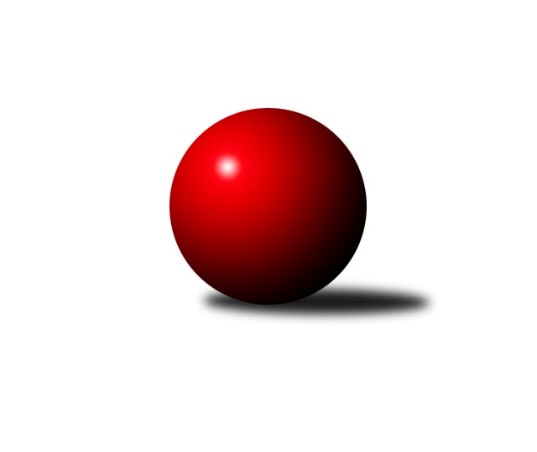 Č.17Ročník 2010/2011	8.6.2024 Okresní přebor Nový Jičín 2010/2011Statistika 17. kolaTabulka družstev:		družstvo	záp	výh	rem	proh	skore	sety	průměr	body	plné	dorážka	chyby	1.	TJ Sokol Sedlnice ˝B˝	17	12	0	5	110 : 60 	(86.0 : 50.0)	1633	24	1134	499	26.6	2.	Kelč˝A˝	17	12	0	5	107 : 63 	(80.0 : 56.0)	1602	24	1127	475	25.7	3.	KK Lipník nad Bečvou ˝B˝	17	11	0	6	106 : 64 	(82.0 : 54.0)	1587	22	1117	470	31.5	4.	KK Lipník nad Bečvou˝C˝	17	11	0	6	95 : 75 	(68.0 : 68.0)	1569	22	1102	467	31.9	5.	KK Hranice˝B˝	17	10	0	7	93 : 77 	(71.0 : 65.0)	1593	20	1114	479	27.8	6.	TJ Sokol Sedlnice˝C˝	17	9	0	8	90 : 80 	(72.0 : 64.0)	1554	18	1100	453	32.8	7.	TJ Spartak Bílovec˝B˝	17	8	0	9	86 : 84 	(63.5 : 72.5)	1518	16	1072	446	36.4	8.	TJ Frenštát p.R. ˝B˝	17	7	0	10	83 : 87 	(69.5 : 66.5)	1550	14	1091	459	31.3	9.	TJ Nový Jičín˝B˝	17	3	0	14	38 : 132 	(43.0 : 93.0)	1411	6	1020	391	51.2	10.	Kelč˝B˝	17	2	0	15	42 : 128 	(45.0 : 91.0)	1470	4	1049	421	43.5Tabulka doma:		družstvo	záp	výh	rem	proh	skore	sety	průměr	body	maximum	minimum	1.	KK Lipník nad Bečvou ˝B˝	9	7	0	2	68 : 22 	(53.0 : 19.0)	1577	14	1704	1520	2.	KK Hranice˝B˝	9	7	0	2	62 : 28 	(44.0 : 28.0)	1667	14	1727	1605	3.	KK Lipník nad Bečvou˝C˝	8	7	0	1	53 : 27 	(36.0 : 28.0)	1547	14	1620	1480	4.	TJ Spartak Bílovec˝B˝	8	6	0	2	56 : 24 	(36.5 : 27.5)	1595	12	1640	1542	5.	TJ Frenštát p.R. ˝B˝	9	6	0	3	59 : 31 	(45.5 : 26.5)	1594	12	1685	1502	6.	Kelč˝A˝	8	6	0	2	52 : 28 	(40.0 : 24.0)	1650	12	1687	1614	7.	TJ Sokol Sedlnice ˝B˝	8	5	0	3	50 : 30 	(39.5 : 24.5)	1608	10	1698	1438	8.	TJ Sokol Sedlnice˝C˝	9	5	0	4	52 : 38 	(38.5 : 33.5)	1585	10	1659	1473	9.	TJ Nový Jičín˝B˝	8	3	0	5	28 : 52 	(28.0 : 36.0)	1488	6	1543	1437	10.	Kelč˝B˝	9	2	0	7	32 : 58 	(28.0 : 44.0)	1547	4	1620	1483Tabulka venku:		družstvo	záp	výh	rem	proh	skore	sety	průměr	body	maximum	minimum	1.	TJ Sokol Sedlnice ˝B˝	9	7	0	2	60 : 30 	(46.5 : 25.5)	1646	14	1722	1527	2.	Kelč˝A˝	9	6	0	3	55 : 35 	(40.0 : 32.0)	1603	12	1659	1500	3.	KK Lipník nad Bečvou ˝B˝	8	4	0	4	38 : 42 	(29.0 : 35.0)	1589	8	1740	1485	4.	TJ Sokol Sedlnice˝C˝	8	4	0	4	38 : 42 	(33.5 : 30.5)	1555	8	1651	1428	5.	KK Lipník nad Bečvou˝C˝	9	4	0	5	42 : 48 	(32.0 : 40.0)	1566	8	1676	1490	6.	KK Hranice˝B˝	8	3	0	5	31 : 49 	(27.0 : 37.0)	1579	6	1642	1502	7.	TJ Spartak Bílovec˝B˝	9	2	0	7	30 : 60 	(27.0 : 45.0)	1505	4	1635	1394	8.	TJ Frenštát p.R. ˝B˝	8	1	0	7	24 : 56 	(24.0 : 40.0)	1542	2	1683	1459	9.	Kelč˝B˝	8	0	0	8	10 : 70 	(17.0 : 47.0)	1468	0	1536	1327	10.	TJ Nový Jičín˝B˝	9	0	0	9	10 : 80 	(15.0 : 57.0)	1398	0	1464	1265Tabulka podzimní části:		družstvo	záp	výh	rem	proh	skore	sety	průměr	body	doma	venku	1.	KK Lipník nad Bečvou ˝B˝	9	6	0	3	58 : 32 	(43.5 : 28.5)	1546	12 	4 	0 	1 	2 	0 	2	2.	Kelč˝A˝	9	6	0	3	54 : 36 	(40.0 : 32.0)	1623	12 	4 	0 	1 	2 	0 	2	3.	KK Hranice˝B˝	9	5	0	4	51 : 39 	(38.5 : 33.5)	1596	10 	4 	0 	0 	1 	0 	4	4.	KK Lipník nad Bečvou˝C˝	9	5	0	4	50 : 40 	(35.0 : 37.0)	1577	10 	3 	0 	1 	2 	0 	3	5.	TJ Sokol Sedlnice ˝B˝	9	5	0	4	48 : 42 	(40.0 : 32.0)	1595	10 	2 	0 	3 	3 	0 	1	6.	TJ Spartak Bílovec˝B˝	9	5	0	4	48 : 42 	(35.0 : 37.0)	1548	10 	3 	0 	2 	2 	0 	2	7.	TJ Sokol Sedlnice˝C˝	9	5	0	4	46 : 44 	(39.0 : 33.0)	1561	10 	3 	0 	1 	2 	0 	3	8.	TJ Frenštát p.R. ˝B˝	9	4	0	5	49 : 41 	(39.5 : 32.5)	1536	8 	3 	0 	1 	1 	0 	4	9.	TJ Nový Jičín˝B˝	9	3	0	6	24 : 66 	(28.5 : 43.5)	1417	6 	3 	0 	2 	0 	0 	4	10.	Kelč˝B˝	9	1	0	8	22 : 68 	(21.0 : 51.0)	1460	2 	1 	0 	3 	0 	0 	5Tabulka jarní části:		družstvo	záp	výh	rem	proh	skore	sety	průměr	body	doma	venku	1.	TJ Sokol Sedlnice ˝B˝	8	7	0	1	62 : 18 	(46.0 : 18.0)	1667	14 	3 	0 	0 	4 	0 	1 	2.	Kelč˝A˝	8	6	0	2	53 : 27 	(40.0 : 24.0)	1592	12 	2 	0 	1 	4 	0 	1 	3.	KK Lipník nad Bečvou˝C˝	8	6	0	2	45 : 35 	(33.0 : 31.0)	1576	12 	4 	0 	0 	2 	0 	2 	4.	KK Lipník nad Bečvou ˝B˝	8	5	0	3	48 : 32 	(38.5 : 25.5)	1628	10 	3 	0 	1 	2 	0 	2 	5.	KK Hranice˝B˝	8	5	0	3	42 : 38 	(32.5 : 31.5)	1621	10 	3 	0 	2 	2 	0 	1 	6.	TJ Sokol Sedlnice˝C˝	8	4	0	4	44 : 36 	(33.0 : 31.0)	1554	8 	2 	0 	3 	2 	0 	1 	7.	TJ Spartak Bílovec˝B˝	8	3	0	5	38 : 42 	(28.5 : 35.5)	1495	6 	3 	0 	0 	0 	0 	5 	8.	TJ Frenštát p.R. ˝B˝	8	3	0	5	34 : 46 	(30.0 : 34.0)	1548	6 	3 	0 	2 	0 	0 	3 	9.	Kelč˝B˝	8	1	0	7	20 : 60 	(24.0 : 40.0)	1471	2 	1 	0 	4 	0 	0 	3 	10.	TJ Nový Jičín˝B˝	8	0	0	8	14 : 66 	(14.5 : 49.5)	1426	0 	0 	0 	3 	0 	0 	5 Zisk bodů pro družstvo:		jméno hráče	družstvo	body	zápasy	v %	dílčí body	sety	v %	1.	Miroslav Ondrouch 	KK Lipník nad Bečvou˝C˝ 	32	/	17	(94%)		/		(%)	2.	Antonín Plesník 	Kelč˝A˝ 	28	/	17	(82%)		/		(%)	3.	Jaroslav Chvostek 	TJ Sokol Sedlnice ˝B˝ 	28	/	17	(82%)		/		(%)	4.	Jaroslav  Koppa 	KK Lipník nad Bečvou˝C˝ 	26	/	17	(76%)		/		(%)	5.	Rostislav Klazar 	TJ Spartak Bílovec˝B˝ 	22	/	15	(73%)		/		(%)	6.	Zdeněk Bordovský 	TJ Frenštát p.R. ˝B˝ 	20	/	12	(83%)		/		(%)	7.	Vlastimila Kolářová 	KK Lipník nad Bečvou ˝B˝ 	20	/	16	(63%)		/		(%)	8.	Jiří Kolář 	KK Lipník nad Bečvou ˝B˝ 	20	/	16	(63%)		/		(%)	9.	Renáta Janyšková 	TJ Sokol Sedlnice˝C˝ 	20	/	17	(59%)		/		(%)	10.	Jaroslav Tobola 	TJ Sokol Sedlnice ˝B˝ 	18	/	11	(82%)		/		(%)	11.	Anna Ledvinová 	KK Hranice˝B˝ 	18	/	13	(69%)		/		(%)	12.	Miroslav Pavelka 	Kelč˝A˝ 	18	/	15	(60%)		/		(%)	13.	Petr Tomášek 	Kelč˝A˝ 	17	/	12	(71%)		/		(%)	14.	Radek Lankaš 	KK Lipník nad Bečvou ˝B˝ 	16	/	10	(80%)		/		(%)	15.	Radek Mikulský 	TJ Sokol Sedlnice˝C˝ 	16	/	14	(57%)		/		(%)	16.	Jan Lenhart 	KK Hranice˝B˝ 	16	/	15	(53%)		/		(%)	17.	Radek Kolář 	KK Lipník nad Bečvou ˝B˝ 	16	/	16	(50%)		/		(%)	18.	Emil Rubáč 	TJ Spartak Bílovec˝B˝ 	16	/	17	(47%)		/		(%)	19.	Zdeněk Skala 	TJ Sokol Sedlnice ˝B˝ 	14	/	8	(88%)		/		(%)	20.	Miroslav  Makový 	TJ Frenštát p.R. ˝B˝ 	14	/	13	(54%)		/		(%)	21.	Jiří Chvostek 	TJ Sokol Sedlnice ˝B˝ 	14	/	14	(50%)		/		(%)	22.	Miloš Šrot 	TJ Spartak Bílovec˝B˝ 	14	/	16	(44%)		/		(%)	23.	Jaroslav Ledvina 	KK Hranice˝B˝ 	13	/	11	(59%)		/		(%)	24.	Jana Kulhánková 	KK Lipník nad Bečvou ˝B˝ 	12	/	10	(60%)		/		(%)	25.	Ivana Vaculíková 	KK Lipník nad Bečvou˝C˝ 	12	/	13	(46%)		/		(%)	26.	Jiří Veselý 	TJ Frenštát p.R. ˝B˝ 	12	/	15	(40%)		/		(%)	27.	Michaela Tobolová 	TJ Sokol Sedlnice˝C˝ 	12	/	16	(38%)		/		(%)	28.	Tomáš Binek 	TJ Frenštát p.R. ˝B˝ 	11	/	11	(50%)		/		(%)	29.	František Havran 	Kelč˝B˝ 	10	/	7	(71%)		/		(%)	30.	Pavel Šmydke 	TJ Spartak Bílovec˝B˝ 	10	/	8	(63%)		/		(%)	31.	Monika Pavelková 	Kelč˝B˝ 	10	/	9	(56%)		/		(%)	32.	Jiří Janošek 	Kelč˝A˝ 	10	/	9	(56%)		/		(%)	33.	Tomaš Vybíral 	Kelč˝B˝ 	10	/	10	(50%)		/		(%)	34.	Vladimír Vojkůvka 	TJ Frenštát p.R. ˝B˝ 	10	/	11	(45%)		/		(%)	35.	Ondřej Malich 	TJ Sokol Sedlnice˝C˝ 	8	/	5	(80%)		/		(%)	36.	František Opravil 	KK Hranice˝B˝ 	8	/	6	(67%)		/		(%)	37.	Puhrová Dagmar 	TJ Nový Jičín˝B˝ 	8	/	9	(44%)		/		(%)	38.	Antonín Uhýrek 	KK Hranice˝B˝ 	8	/	10	(40%)		/		(%)	39.	Jaroslav Riedel 	TJ Nový Jičín˝B˝ 	8	/	10	(40%)		/		(%)	40.	Břetislav Ermis 	TJ Sokol Sedlnice˝C˝ 	8	/	11	(36%)		/		(%)	41.	Antonín Pitrun 	Kelč˝A˝ 	6	/	3	(100%)		/		(%)	42.	Dalibor Zboran 	TJ Nový Jičín˝B˝ 	6	/	3	(100%)		/		(%)	43.	Josef Schwarz 	KK Hranice˝B˝ 	6	/	10	(30%)		/		(%)	44.	Josef Gassmann 	Kelč˝A˝ 	6	/	12	(25%)		/		(%)	45.	Ladislav Mandák 	KK Lipník nad Bečvou˝C˝ 	5	/	13	(19%)		/		(%)	46.	Oldřich Kudela 	TJ Spartak Bílovec˝B˝ 	4	/	3	(67%)		/		(%)	47.	Lukáš Koliba 	TJ Sokol Sedlnice ˝B˝ 	4	/	5	(40%)		/		(%)	48.	Ota Beňo 	TJ Spartak Bílovec˝B˝ 	4	/	6	(33%)		/		(%)	49.	Tomáš Rychtár 	Kelč˝B˝ 	4	/	12	(17%)		/		(%)	50.	Ján Pelikán 	TJ Nový Jičín˝B˝ 	4	/	14	(14%)		/		(%)	51.	Ludmila Galiová 	TJ Nový Jičín˝B˝ 	4	/	14	(14%)		/		(%)	52.	Zdeňka Terrichová 	KK Hranice˝B˝ 	2	/	1	(100%)		/		(%)	53.	Martin Juřica 	TJ Sokol Sedlnice˝C˝ 	2	/	1	(100%)		/		(%)	54.	Sára Petersová 	TJ Sokol Sedlnice ˝B˝ 	2	/	2	(50%)		/		(%)	55.	Jan Mlčák 	Kelč˝B˝ 	2	/	2	(50%)		/		(%)	56.	Ivan Bilenný 	TJ Sokol Sedlnice˝C˝ 	2	/	3	(33%)		/		(%)	57.	Pavel Tobiáš 	TJ Frenštát p.R. ˝B˝ 	2	/	3	(33%)		/		(%)	58.	David Juřica 	TJ Sokol Sedlnice ˝B˝ 	2	/	5	(20%)		/		(%)	59.	Jan Schwarzer 	TJ Sokol Sedlnice ˝B˝ 	2	/	5	(20%)		/		(%)	60.	Karmen Baarová 	TJ Nový Jičín˝B˝ 	2	/	9	(11%)		/		(%)	61.	Martin Jarábek 	Kelč˝B˝ 	2	/	11	(9%)		/		(%)	62.	Jiří Sequens 	TJ Spartak Bílovec˝B˝ 	0	/	1	(0%)		/		(%)	63.	Petr Sobotík 	TJ Sokol Sedlnice ˝B˝ 	0	/	1	(0%)		/		(%)	64.	Vlastimil Pitrun 	Kelč˝B˝ 	0	/	1	(0%)		/		(%)	65.	Pavel Chvatík 	Kelč˝B˝ 	0	/	1	(0%)		/		(%)	66.	Petr Nohel 	TJ Spartak Bílovec˝B˝ 	0	/	2	(0%)		/		(%)	67.	Jiří Petr 	TJ Frenštát p.R. ˝B˝ 	0	/	3	(0%)		/		(%)	68.	Michal Kroupa 	TJ Nový Jičín˝B˝ 	0	/	3	(0%)		/		(%)	69.	Josef Chvatík 	Kelč˝B˝ 	0	/	4	(0%)		/		(%)	70.	Marie Pavelková 	Kelč˝B˝ 	0	/	5	(0%)		/		(%)	71.	Aleš Stehlík 	TJ Nový Jičín˝B˝ 	0	/	6	(0%)		/		(%)	72.	Anna Mašláňová 	Kelč˝B˝ 	0	/	6	(0%)		/		(%)	73.	Marek Koppa 	KK Lipník nad Bečvou˝C˝ 	0	/	7	(0%)		/		(%)Průměry na kuželnách:		kuželna	průměr	plné	dorážka	chyby	výkon na hráče	1.	KK Hranice, 1-2	1636	1130	505	27.2	(409.1)	2.	TJ Kelč, 1-2	1585	1108	476	32.9	(396.3)	3.	TJ Spartak Bílovec, 1-2	1574	1112	461	35.6	(393.7)	4.	TJ Sokol Sedlnice, 1-2	1563	1097	466	33.0	(390.9)	5.	Sokol Frenštát pod Radhoštěm, 1-2	1563	1098	464	32.1	(390.9)	6.	KK Lipník nad Bečvou, 1-2	1519	1073	446	36.9	(379.9)	7.	TJ Nový Jičín, 1-4	1509	1074	435	38.8	(377.5)Nejlepší výkony na kuželnách:KK Hranice, 1-2KK Lipník nad Bečvou ˝B˝	1740	12. kolo	Vlastimila Kolářová 	KK Lipník nad Bečvou ˝B˝	463	12. koloKK Hranice˝B˝	1727	7. kolo	Antonín Uhýrek 	KK Hranice˝B˝	459	7. koloTJ Sokol Sedlnice ˝B˝	1722	17. kolo	Zdeněk Skala 	TJ Sokol Sedlnice ˝B˝	459	17. koloKK Hranice˝B˝	1705	14. kolo	Anna Ledvinová 	KK Hranice˝B˝	455	10. koloKK Hranice˝B˝	1691	2. kolo	Radek Lankaš 	KK Lipník nad Bečvou ˝B˝	454	12. koloTJ Frenštát p.R. ˝B˝	1683	14. kolo	Anna Ledvinová 	KK Hranice˝B˝	451	14. koloKK Hranice˝B˝	1675	17. kolo	Anna Ledvinová 	KK Hranice˝B˝	450	2. koloKK Hranice˝B˝	1671	10. kolo	Jaroslav Ledvina 	KK Hranice˝B˝	447	2. koloKK Hranice˝B˝	1657	4. kolo	Josef Schwarz 	KK Hranice˝B˝	439	14. koloKK Hranice˝B˝	1653	9. kolo	Zdeněk Bordovský 	TJ Frenštát p.R. ˝B˝	436	14. koloTJ Kelč, 1-2TJ Sokol Sedlnice ˝B˝	1690	13. kolo	Jiří Chvostek 	TJ Sokol Sedlnice ˝B˝	462	9. koloKK Lipník nad Bečvou ˝B˝	1687	8. kolo	Jaroslav  Koppa 	KK Lipník nad Bečvou˝C˝	456	7. koloKelč˝A˝	1687	7. kolo	František Havran 	Kelč˝B˝	448	6. koloKelč˝A˝	1683	15. kolo	Miroslav Ondrouch 	KK Lipník nad Bečvou˝C˝	447	17. koloTJ Sokol Sedlnice ˝B˝	1677	9. kolo	Miroslav Ondrouch 	KK Lipník nad Bečvou˝C˝	441	7. koloKK Lipník nad Bečvou˝C˝	1676	7. kolo	Miroslav Pavelka 	Kelč˝A˝	441	5. koloKelč˝A˝	1666	8. kolo	Jiří Kolář 	KK Lipník nad Bečvou ˝B˝	436	8. koloKelč˝A˝	1662	3. kolo	Antonín Plesník 	Kelč˝A˝	436	7. koloKelč˝A˝	1659	12. kolo	Monika Pavelková 	Kelč˝B˝	436	12. koloKK Hranice˝B˝	1642	16. kolo	Josef Gassmann 	Kelč˝A˝	435	12. koloTJ Spartak Bílovec, 1-2TJ Spartak Bílovec˝B˝	1640	6. kolo	Rostislav Klazar 	TJ Spartak Bílovec˝B˝	450	5. koloKK Hranice˝B˝	1625	1. kolo	Rostislav Klazar 	TJ Spartak Bílovec˝B˝	447	8. koloTJ Spartak Bílovec˝B˝	1619	8. kolo	Anna Ledvinová 	KK Hranice˝B˝	437	1. koloTJ Spartak Bílovec˝B˝	1615	3. kolo	Rostislav Klazar 	TJ Spartak Bílovec˝B˝	431	6. koloKelč˝A˝	1610	6. kolo	Ivana Vaculíková 	KK Lipník nad Bečvou˝C˝	427	5. koloKK Lipník nad Bečvou˝C˝	1608	5. kolo	Pavel Šmydke 	TJ Spartak Bílovec˝B˝	422	6. koloTJ Spartak Bílovec˝B˝	1600	5. kolo	Miroslav Pavelka 	Kelč˝A˝	421	6. koloTJ Spartak Bílovec˝B˝	1590	1. kolo	Miroslav Ondrouch 	KK Lipník nad Bečvou˝C˝	419	5. koloTJ Spartak Bílovec˝B˝	1586	16. kolo	Pavel Šmydke 	TJ Spartak Bílovec˝B˝	419	5. koloKK Lipník nad Bečvou ˝B˝	1568	16. kolo	Pavel Šmydke 	TJ Spartak Bílovec˝B˝	416	3. koloTJ Sokol Sedlnice, 1-2TJ Sokol Sedlnice ˝B˝	1708	15. kolo	Jaroslav Tobola 	TJ Sokol Sedlnice ˝B˝	455	15. koloTJ Sokol Sedlnice ˝B˝	1698	16. kolo	Jaroslav  Koppa 	KK Lipník nad Bečvou˝C˝	444	11. koloTJ Sokol Sedlnice ˝B˝	1695	8. kolo	Zdeněk Skala 	TJ Sokol Sedlnice ˝B˝	444	15. koloTJ Sokol Sedlnice ˝B˝	1663	14. kolo	Jiří Chvostek 	TJ Sokol Sedlnice ˝B˝	439	16. koloTJ Sokol Sedlnice˝C˝	1659	17. kolo	Jaroslav Chvostek 	TJ Sokol Sedlnice ˝B˝	438	4. koloKelč˝A˝	1651	4. kolo	Jiří Chvostek 	TJ Sokol Sedlnice ˝B˝	437	8. koloTJ Sokol Sedlnice ˝B˝	1637	12. kolo	Jaroslav Tobola 	TJ Sokol Sedlnice ˝B˝	437	14. koloTJ Sokol Sedlnice˝C˝	1631	9. kolo	Jaroslav Chvostek 	TJ Sokol Sedlnice ˝B˝	433	8. koloKK Hranice˝B˝	1612	13. kolo	Ondřej Malich 	TJ Sokol Sedlnice˝C˝	432	9. koloKelč˝A˝	1611	9. kolo	Renáta Janyšková 	TJ Sokol Sedlnice˝C˝	429	17. koloSokol Frenštát pod Radhoštěm, 1-2TJ Frenštát p.R. ˝B˝	1685	2. kolo	Tomáš Binek 	TJ Frenštát p.R. ˝B˝	482	17. koloTJ Frenštát p.R. ˝B˝	1665	17. kolo	Zdeněk Bordovský 	TJ Frenštát p.R. ˝B˝	446	5. koloTJ Sokol Sedlnice ˝B˝	1634	7. kolo	Miroslav  Makový 	TJ Frenštát p.R. ˝B˝	446	7. koloKelč˝A˝	1631	10. kolo	Miroslav Ondrouch 	KK Lipník nad Bečvou˝C˝	432	13. koloTJ Frenštát p.R. ˝B˝	1616	7. kolo	Tomáš Binek 	TJ Frenštát p.R. ˝B˝	432	2. koloTJ Frenštát p.R. ˝B˝	1611	12. kolo	Antonín Plesník 	Kelč˝A˝	431	10. koloTJ Frenštát p.R. ˝B˝	1611	5. kolo	Zdeněk Bordovský 	TJ Frenštát p.R. ˝B˝	426	10. koloTJ Frenštát p.R. ˝B˝	1578	10. kolo	Zdeněk Bordovský 	TJ Frenštát p.R. ˝B˝	425	2. koloTJ Frenštát p.R. ˝B˝	1559	9. kolo	Miroslav Pavelka 	Kelč˝A˝	424	10. koloKK Hranice˝B˝	1557	5. kolo	Vladimír Vojkůvka 	TJ Frenštát p.R. ˝B˝	423	17. koloKK Lipník nad Bečvou, 1-2KK Lipník nad Bečvou ˝B˝	1704	11. kolo	Jaroslav  Koppa 	KK Lipník nad Bečvou˝C˝	467	16. koloKK Lipník nad Bečvou˝C˝	1620	16. kolo	Miroslav Ondrouch 	KK Lipník nad Bečvou˝C˝	457	10. koloKK Lipník nad Bečvou ˝B˝	1614	15. kolo	Jaroslav  Koppa 	KK Lipník nad Bečvou˝C˝	451	4. koloKK Lipník nad Bečvou ˝B˝	1608	7. kolo	Vlastimila Kolářová 	KK Lipník nad Bečvou ˝B˝	447	11. koloKelč˝A˝	1593	16. kolo	Jaroslav  Koppa 	KK Lipník nad Bečvou˝C˝	445	14. koloTJ Sokol Sedlnice ˝B˝	1592	10. kolo	Vlastimila Kolářová 	KK Lipník nad Bečvou ˝B˝	442	15. koloKK Lipník nad Bečvou˝C˝	1591	10. kolo	Miroslav Ondrouch 	KK Lipník nad Bečvou˝C˝	437	6. koloKelč˝A˝	1581	17. kolo	Miroslav Ondrouch 	KK Lipník nad Bečvou˝C˝	435	12. koloKK Lipník nad Bečvou˝C˝	1578	12. kolo	Jiří Kolář 	KK Lipník nad Bečvou ˝B˝	428	11. koloKK Lipník nad Bečvou ˝B˝	1568	3. kolo	Radek Kolář 	KK Lipník nad Bečvou ˝B˝	420	11. koloTJ Nový Jičín, 1-4TJ Sokol Sedlnice ˝B˝	1654	11. kolo	Jaroslav Chvostek 	TJ Sokol Sedlnice ˝B˝	433	11. koloTJ Spartak Bílovec˝B˝	1582	4. kolo	Jaroslav  Koppa 	KK Lipník nad Bečvou˝C˝	425	3. koloTJ Frenštát p.R. ˝B˝	1571	8. kolo	Miroslav Ondrouch 	KK Lipník nad Bečvou˝C˝	424	3. koloTJ Nový Jičín˝B˝	1543	8. kolo	Jaroslav Riedel 	TJ Nový Jičín˝B˝	419	8. koloTJ Nový Jičín˝B˝	1519	6. kolo	Jaroslav Tobola 	TJ Sokol Sedlnice ˝B˝	418	11. koloTJ Sokol Sedlnice˝C˝	1508	16. kolo	Jaroslav Riedel 	TJ Nový Jičín˝B˝	417	1. koloTJ Nový Jičín˝B˝	1508	3. kolo	Monika Pavelková 	Kelč˝B˝	416	1. koloKelč˝A˝	1500	14. kolo	Dalibor Zboran 	TJ Nový Jičín˝B˝	414	11. koloTJ Nový Jičín˝B˝	1497	4. kolo	Radek Mikulský 	TJ Sokol Sedlnice˝C˝	413	16. koloKK Lipník nad Bečvou˝C˝	1490	3. kolo	Renáta Janyšková 	TJ Sokol Sedlnice˝C˝	411	16. koloČetnost výsledků:	8.0 : 2.0	23x	7.0 : 3.0	2x	6.0 : 4.0	14x	4.0 : 6.0	13x	2.0 : 8.0	14x	10.0 : 0.0	15x	0.0 : 10.0	4x